وثائق معلومات المشروع المُجمّعة / ورقة بيانات السياسات الوقائية المتكاملة  مرحلة التقييم | تاريخ الإعداد / التحديث: 24 أفريل 2019 | رقم التقرير PIDISDSA26155الهدف (الأهداف) الإنمائية المقترحة يتمثل هدف التنمية المقترح في: (1) تعزيز نظام نقل الكهرباء في تونس؛ و (2) تحسين الأداء التجاري للشركة التونسية للكهرباء والغاز. المعلومات الأساسية OPS_TABLE_BASIC_DATAOPS_TABLE_BASIC_DATAOPS_TABLE_BASIC_DATAOPS_TABLE_BASIC_DATAبيانات المشروع الأساسية بيانات المشروع الأساسية بيانات المشروع الأساسية بيانات المشروع الأساسية الدولةرقم المشروع اسم المشروع رقم تعريف المشروع الرئيسي (إن وجد) الجمهورية التونسية P168273 مشروع تحسين قطاع الطاقة المنطقةتاريخ التقييم التقديريالتاريخ التقديري للعرض على المجلس مجال الممارسة (المبادرة) الشرق الأوسط وشمال إفريقيا 08 أفريل 2019 13 جوان 2019 الطاقة والمواد المستخلصة أداة التمويلالمقترض (المقترضون)الوكالة المنفذة تمويل مشاريع استثمارية الشركة التونسية للكهرباء والغاز  الشركة التونسية للكهرباء والغازالمكوناتتعزيز شبكة نقل الكهرباء تحسين الأداء التجاري للشركة التونسية للكهرباء والغازبيانات تمويل المشروع (مليون دولار أمريكي) ملخص -NewFin1بيانات تمويل المشروع (مليون دولار أمريكي) ملخص -NewFin1التكلفة الإجمالية للمشروع151.00مجموع التمويل151.00منها البنك الدولي للإنشاء والتعمير / المؤسسة الدولية للتنمية151.00فرق التمويل 0.00التفاصيل التفاصيل تمويل مجموعة البنك الدوليتمويل مجموعة البنك الدولي البنك الدولي للإنشاء والتعمير 151.00تمويل من جهة أخرى غير مجموعة البنك الدولي تمويل من جهة أخرى غير مجموعة البنك الدولي فئة التقييم البيئي ب.  تقييم  جزئيOPS_TABLE_SAFEGUARDS_DEFERREDقرار تقييم الفكرة المسار الثاني - المراجعة سمحت بالإعداد للمتابعةهل تم نقل مهام متابعة السياسات الوقائية والترخيص إلى مدير الممارسة (لن يتم الكشف عنها)لاالقرار المراجعة سمحت للفريق بالتقييم والتفاوض قرار آخر (إذا دعت الحاجة إلى ذلك) (ب) المقدمة والسياقالسياق القُطري يتواصل مسار الانتقال الديمقراطي الذي بدأ بعد ثورة 2011 والذي عرفت خلاله تونس تغيرات كبيرة وأجندة إصلاح طموحة. ويبلغ عدد سكان الجمهورية التونسية 11.6 مليون نسمة والناتج المحلي الإجمالي 40.3 مليار دولار (2018). تونس هي دولة ذات دخل متوسط منخفض. وغالبًا ما يُشار إليها بأنها حالة النجاح الوحيدة في الربيع العربي، لأنها قطعت خطوات كبيرة نحو وضع أسس الديمقراطية وإصلاح اقتصادها في أعقاب ثورة 2011. ويُظهر تأسيس اللجنة الرباعية للحوار الوطني في عام 2013، التي تمثل العمال والأعراف (أصحاب المشاريع) والناشطين في مجال حقوق الإنسان والمحامين وعملت كوسيط لتعزيز التنمية الديمقراطية السلمية، حيويةَ المجتمع المدني في تونس. في عام 2014، تم إقرار دستور جديد، وعقد الانتخابات البرلمانية والرئاسية. تم إجراء أول انتخابات بلدية حرة ونزيهة في 6 ماي 2018 وهو ما أدى إلى ترسيخ الثقافة الديمقراطية وإرساء أسس اللامركزية.ومع ذلك، تشكل التحديات الهيكلية تهديدًا مستمرًا للتنمية الاقتصادية والاجتماعية، وهناك حاجة ماسة للإصلاحات لوضع تونس على طريق نمو أكثر شمولاً واستدامة. أثّرت حالة عدم الاستقرار المتزايدة في أعقاب الثورة بسبب الاضطرابات السياسية والهجمات الإرهابية تأثيرا شديدا على القطاعات الاقتصادية التي تمثل محركات النمو ومصادر لإدخال العملة الصعبة كما أصبحت عاملا مهددا للاستثمار في تونس. ولمواجهة التوترات الاجتماعية، تبنت الحكومة التونسية سياسات مالية توسعية أدّت، مع التحويلات لتغطية الالتزامات الطارئة الكبيرة للمؤسسات العمومية، إلى إضعاف المالية العمومية. منذ عام 2016، انتعش النمو بسبب تحسن الأمن الداخلي وبفضل الأداء القوي لقطاعات الزراعة والخدمات والتصنيع الموجهة للتصدير. لكن على الرغم من ذلك، كان التقدم المُحرز من حيث الحد من الفقر وتحقيق الرخاء المشترك بطيئاً. تؤثر نسبة البطالة المرتفعة (15.5 في المائة في عام 2017) في الغالب على الشباب والنساء والأشخاص الذين يعيشون في المناطق الداخلية. نسبة النساء في اليد العاملة منخفضة بشكل خاص (28 في المائة). وقد بلغت نسبة عدد الفقراء 15 في المائة في عام 2015، كما تواصل اتساع هوة الفوارق بين المناطق والفئات العمرية. لا يزال جزء كبير من السكان يعيش في مستوى أعلى من عتبة الفقر، وهم بالتالي عرضة للتأثر بالصدمات الخارجية. ورغم أن معظم الموارد العمومية قد ذهبت إلى حد الآن لتلبية الاحتياجات الماسّة لسياق ما بعد الثورة، فإن تونس تحتاج إلى التركيز على النمو المستدام ذي القاعدة العريضة. ويستلزم هذا اتخاذ إجراءات ملموسة لتعزيز الوضع الاقتصادي الكلي والمالي للبلد وتعزيز الاستثمار الخاص والتجارة وبعث المشاريع. ويُعتبر تعزيز الحوكمة وتوفير فرص متساوية للجميع على نفس القدر من الأهمية أيضا. وفي هذا الإطار، تحدد خطة التنمية الخمسية 2016-2020 التي اعتمدتها حكومة برنامجًا طموحًا يرتكز على خمسة محاور: (1) زيادة الموارد المخصصة للاقتصاد؛ (2) ضبط أوضاع المالية العامة؛ (3) تنمية رأس المال البشري؛ (4) إعادة تصميم نظام الضمان الاجتماعي؛ و (5) تحسين مناخ الأعمال وزيادة الاستثمار الخاص. تركز خطة التنمية في تونس بنفس القدر على ضمان النمو المتوازن بين المناطق وكذلك الاستدامة البيئية. وتمثل أهداف النمو الأخضر والتغير المناخي جزءًا لا يتجزأ من جدول الأعمال هذا، كما تنعكس أيضا بوضوح في خطة التنمية الخمسية. السياق القطاعي والمؤسسييواجه قطاع الكهرباء في تونس ثلاثة تحديات رئيسية: الاعتماد الكبير على الوقود المستورد، والدعم المشوه وضعف الأداء التجاري والمالي على مستوى المرافق. على الرغم من انخفاض النمو الاقتصادي، زاد الطلب على الطاقة الأولية بشكل مطرد منذ الثورة، حيث تضاعف الطلب على الغاز أربعة مرات مقارنة بمستويات التسعينيات. كما ارتفعت ذروة الطلب على الكهرباء بوتيرة عالية (18 في المائة بين عامي 2016 و2017). ومع ذلك، فإن الشركة التونسية للكهرباء والغاز، وهي شركة عمومية متكاملة عموديا، عانت من أجل زيادة طاقة التوليد الخاصة بها، والتي نمت بنسبة 5 في المائة سنويًا بين عامي 2016 و2017 و3.6 في المائة فقط بين عامي 2010 و2017. وعلى الرغم من أنها تمكنت من التزويد بالكهرباء بطريقة موثوقة يُعتمد عليها، إلا أن الأداء التجاري للشركة التونسية للكهرباء والغاز قد انخفض بشكل مستمر في السنوات الأخيرة. وقد أدى ذلك، إلى جانب عدم القدرة على استرداد التكاليف، إلى إضعاف القيمة المالية للشركة بشدة، مما جعلها تعتمد اعتمادًا كبيرًا على التحويلات المباشرة من الحكومة. وتواجه الحكومة ضغطاً هائلاً لزيادة الاستثمارات ورفع القدرة على إدارة القطاع، لكن الدعم المشوه للكهرباء والوقود يقيد بشدة الفضاء المالي المتاح. نظرًا لأن قطاع الطاقة المزدهر هو العنصر الأساسي في توطيد العقد الاجتماعي في تونس ورفع القدرة التنافسية للشركة، فإن معالجة هذه التحديات أمر أساسي لتعزيز الاندماج وجذب التطوير والتنمية من القطاع الخاص في تونس.مع استمرار زيادة الطلب على الكهرباء، يهدد الاعتماد المفرط على المحروقات المستوردة أمن الطاقة في تونس ويجعل هذا القطاع وعملاءه عرضة لتقلبات أسعار الصرف. مثّل الغاز الطبيعي 52 في المائة والنفط 48 في المائة من إمدادات الطاقة الأولية في تونس في عام 2017. وفيما يتعلق بتوليد الكهرباء، يتم توليد 85 في المائة من توربينات الغاز ذات الدورة المفتوحة وتوربينات الغاز ذات الدورة المركبة، و13 في المائة من وحدات البخار مزدوجة الوقود (الغاز الطبيعي وزيت الوقود الثقيل) و2 في المئة من الطاقة المتجددة التي هي في الأغلب طاقة الرياح. وبمجرد أن أصبحت دولة مصدرة صافية للنفط والغاز، أصبحت تونس تعتمد اعتمادًا كبيرًا على الإمدادات الخارجية لتلبية احتياجاتها من الطاقة، وخاصة لتوليد الكهرباء. يتم استيراد ما يقرب من نصف واردات الغاز الطبيعي، الذي يُستخدم 72 في المائة منه لإنتاج الكهرباء، من الجزائر ويتم دفع 13 في المائة كرسوم نقل الغاز. ونتيجة لذلك، بلغ الاعتماد الكلي على واردات الطاقة 49 في المائة في عام 2017، ومن المرجح أن تستمر هذه النسبة في الزيادة في المستقبل، مما يقلل من أمن الطاقة في تونس. تشير التوقعات إلى إمكانية حدوث نقص في الطاقة الأولية، لا سيما الغاز الطبيعي، ابتداء من عام 2020. على الرغم من أن هناك فرصًا لتطوير حقول غاز جديدة على المستوى المحلي، إلا أن الاحتياطيات محدودة وغير مؤكدة. ومع تقلب الأسعار الدولية وانخفاض قيمة العملة، يمكن أن يتسبب الضغط على الأسعار المحلية في صعوبات جمة أمام العملاء المستهلكين للكهرباء، وهو ما حاولت الحكومة التونسية تخفيفه من خلال الدعم.يشكل الدعم العالي لقطاع الطاقة مخاطر كبيرة على استقرار المالية العمومية ويساهم في إبعاد مسار الموارد العمومية الثمينة من الاستثمارات التي تعزز التنمية والرخاء. جميع منتجات الطاقة مدعومة، بما في ذلك المنتجات النفطية وغاز البترول المسال والغاز الطبيعي والكهرباء. وقد مثل الدعم الموجه للوقود والكهرباء أكثر من ثلث العجز المالي في عام 2017. وإلى جانب فرض عبء ثقيل على المالية العمومية وإضعاف القدرة المالية لقطاع الطاقة ككل، فإن الدعم لا يساهم في التطوير. الدعم الموجه للوقود، باستثناء غاز البترول المسال، يعود بالنفع على العملاء الأثرياء بشكل غير متناسب ويستفيد من أكثر من نصف الدعم للغاز الطبيعي والكهرباء العملاء من المؤسسات الصناعية والتجارية. وسوف يساهم رفع الدعم فقط توجيه الموارد نحو الأشخاص الأكثر احتياجًا، من خلال شبكات الأمان الاجتماعي على سبيل المثال، بالإضافة أيضًا إلى تشجيع استهلاك أكثر كفاءة للطاقة.يتأثر أداء قطاع الطاقة والجدوى المالية بتدهور الأداء التجاري للشركة التونسية للكهرباء والغاز. الشركة التونسية للكهرباء والغاز هي المسؤولة عن خدمة الكهرباء على طول سلسلة القيمة، وأيضا عن نقل وتوزيع الغاز الطبيعي، ومنذ عام 2015، عن واردات الغاز من الجزائر. في عام 1996، تم فتح قطاع التوليد لمنتجي الطاقة المستقلين، الذين يمكنهم إنتاج وبيع الكهرباء للشركة التونسية للكهرباء والغاز. حاليا، يتم توفير 19 في المئة من إمدادات الكهرباء عن طريق منتج طاقة مستقل واحد؛ يتم توليد 81 في المئة عن طريق الشركة التونسية للكهرباء والغاز وكمية صغيرة أخرى من خلال التوليد الذاتي الصناعي. ولا يزال النقل والتوزيع يخضعان لاحتكار الشركة التونسية للكهرباء والغاز، التي تخدم ما يقرب من 4 ملايين من العملاء المستهلكين للكهرباء (وهو ما يمثل وصولاً شبه عام للكهرباء) و850.000 عميل مستهلك للغاز الطبيعي. وعلى الرغم من أن الشركة تتمتع بكفاءات فنية سليمة، إلا أن قدرتها التجارية أقل من المعايير المقبولة. تبلغ الخسائر غير الفنية للشركة التونسية للكهرباء والغاز 9.8 في المائة، وهي نسبة أعلى من مستوى المؤسسات المشابهة جيدة الأداء في البلدان النامية. تُعد سرقة الكهرباء والفواتير غير المدفوعة الإشكاليات الرئيسية التي تواجهها الشركة منذ الثورة في عام 2011. كما أن خدمة العملاء تحتاج إلى تحسين كبير. ومنذ رفع الدعم غير المباشر على النفط والغاز لتوليد الطاقة في عام 2016، بدأت الشركة التونسية للكهرباء والغاز في شراء المحروقات بالأسعار الدولية وزادت تكاليف الإنتاج بنسبة أعلى بكثير من متوسط ​​التعريفة. وبسبب عدم قدرتها على استرجاع قيمة التكاليف والضعف التجاري المتزايد للشركة، تراكمت لدى الشركة مستحقات الدفع المتأخرة، والتي تبلغ حاليًا نسبتها 24 في المائة. في عام 2017، سجلت الشركة التونسية للكهرباء والغاز أكثر نسبة خسائر من بين أكبر 20 شركة عمومية في تونس. يعتبر تطوير الطاقة المتجددة عاملاً فعالاً في مواجهة جميع التحديات المذكورة أعلاه، ويمثل نقطة تحول في قطاع الطاقة في تونس نحو مشاركة كبيرة من القطاع الخاص. أطلقت الحكومة التونسية مؤخرًا خطة الطاقة المتجددة، التي تسعى إلى إضافة ما يقرب من 3.8 جيغاواط من الطاقة الشمسية وطاقة الرياح لتوليد الطاقة على ثلاث مراحل، مما يزيد تدريجياً من حصة مصادر الطاقة المتجددة في مزيج الطاقة في البلاد إلى 30 في المائة بحلول عام 2030. هذه الخطة غير مسبوقة ومن المتوقع أن ينتج عنها تحويل مهم في القطاع. سوف يساعد هذا الحجم الكبير من الطاقة المتجددة بشكل حاسم في مواجهة تراجع استقلال البلاد في مجال الطاقة بالإضافة إلى تقليل البصمة الكربونية لإنتاج الطاقة. كما سيؤدي دمج مصادر الطاقة الداخلية الأكثر كفاءة من حيث التكلفة إلى تقليل تأثّر الشركة التونسية للكهرباء والغاز بأسعار النفط العالمية، وبالتالي إلى المساعدة في تقوية الدخل الصافي المالي لقطاع الكهرباء ككل وتخفيف عبئه على المالية العمومية. سوف تستقر تكاليف الكهرباء تدريجياً، مما سيقلل من الحاجة إلى زيادة التسعيرة التي تضر العملاء حتماً. والأهم من ذلك، تدلّ أيضا خطة الطاقة المتجددة على تحول تونس نحو سوق طاقة أكثر انفتاحًا، حيث تنوي الحكومة التعاقد في ثلثي إنتاج الطاقة المتجددة مع القطاع الخاص. علاوة على ذلك، تخطط الحكومة لتطوير محطتين جديدتين لتوليد الطاقة تعمل بالغاز (الصخيرة 1و2) تبلغ قدرة كل منهما 450-500 ميغاواط، ويتم اعتبار الثانية منتج طاقة مستقل. هذه المحطات ضرورية لتوفير استقرار الشبكة حيث يتم دمج نسبة مهمة من الطاقة المتجددة في نظام الطاقة. توفر الإمكانيات الكبيرة لتونس في مجال الطاقة الشمسية وطاقة الرياح أيضًا فرصة نمو مهمة للبلد إذا تم استخدام الطاقة المتجددة المضافة لأغراض تصدير الكهرباء بمجرد ربط تونس بسوق الطاقة الأوروبي من خلال مشروع الربط بين تونس وإيطاليا (مشروع Elmed).تعد زيادة سعة النقل أمرًا ضروريًا للتمكين من إدماج الطاقة المتجددة والإمداد بالطاقة الموثوق به على المدى الطويل. توجد الإمكانيات الكبيرة للطاقة المتجددة في تونس في الجنوب، بينما تقع مراكز الطلب الرئيسية على الكهرباء في شمال البلاد. إن ربط المنطقتين من خلال خط لنقل كهرباء الجهد العالي من الشمال إلى الجنوب والتوصيلات البينية بمواقع توليد الطاقة الجديدة هو شرط لتطوير الطاقة المتجددة ولضمان وصول إمدادات الكهرباء الأنظف ذات التكلفة المعقولة إلى مراكز الطلب العالي. وبالتالي، هناك حاجة ماسة إلى الاستثمارات في زيادة سعة النقل للسماح بتوليد الكهرباء وإرسالها على النحو الأمثل، والاستفادة من مصادر الطاقة المختلفة وتمكين تطوير موارد الطاقة المتجددة الأكثر فعالية من حيث التكلفة والاستدامة، مع الحفاظ على موثوقية النظام واستقرار الشبكة. يعد توفر البنية التحتية للنقل أمرًا ضروريًا أيضًا لتحسين ثقة المستثمرين في الطاقة المتجددة، حيث توفر ضمانا بدمج السعة المطورة حديثًا في النظام وإرسالها وفقًا للترتيبات التعاقدية المتفق عليها مع الشركة التونسية للكهرباء والغاز. أخيرًا، تعد فعالية نظام النقل الوطني أمرًا ضروريًا لاستغلال فوائد شبكة التوصيل الجهوية بمجرد الانتهاء من مشروع Elmed. ستسمح الطاقة المتدفقة من الأسواق الجهوية باستيعاب المزيد من الطاقة المتجددة المتقطعة في مصفوفة الطاقة في تونس. من ناحية أخرى، ستكون تونس قادرة على الاستفادة ماليا من الطاقة المتجددة التي تتجاوز الاحتياجات المحلية من خلال الصادرات. لا يمكن أن يحدث أي شيء من هذا دون شبكة نقل وطنية فعالة وموثوقة.تعهدت الحكومة بتحسين كفاءة وإدارة قطاع الكهرباء، ودعم انتقال الطاقة وجذب مشاركة القطاع الخاص. وكجزء من جهود ضبط أوضاع المالية العمومية في إطار خطة التنمية الخمسية، بدأت الحكومة في تطبيق زيادات في تسعيرة الكهرباء والغاز بهدف نهائي يتمثل في إلغاء دعم الطاقة بحلول عام 2022. تم تحديد خارطة طريق للتخلي عن الدعم تدريجياً وتخفيف الآثار الاجتماعية والطلب المعتدل من خلال كفاءة الطاقة في مذكرة السياسة  التي اعتمدتها الحكومة في ماي2018. يتطلب إصلاح دعم الطاقة التزامًا متواصلًا بإجراء تعديلات منتظمة على الأسعار تمشيا مع تقلبات أسعار النفط والغاز الدولية وأسعار الصرف، مصحوبة بتدابير تخفيف للحد من التأثير السلبي على الشركات والأسر. تدرك الحكومة أيضًا الحاجة إلى تعزيز الإطار التنظيمي، الذي يفتقر حاليًا إلى هيئة تنظيمية مستقلة، من أجل التحرك نحو أسواق الكهرباء والغاز التي تعمل بشكل جيد وشفاف ومستدام ماليًا.يُعد تعزيز الأداء التجاري للشركة التونسية للكهرباء والغاز المفتاح أيضًا لزيادة استدامة القطاع وجذب الاستثمارات الخاصة إلى مجال توليد الطاقة. بهدف تحسين أدائها التقني والتجاري والمالي، وقّعت الشركة التونسية للكهرباء والغاز عقدَ أداء مع الحكومة للفترة 2016-2020، مع أهداف سنوية كمية واضحة فيما يتعلق بتوليد الطاقة المتجددة، وتوسيع الشبكة، والحد من الخسائر التقنية والتجارية، والعديد من النقاط الأخرى. وعلى الرغم من عدم تحقيق الأهداف الرئيسية حتى الآن، إلا أن الشركة التونسية للكهرباء والغاز تحتاج إلى الاهتمام من هنا فصاعدا بالأداء التجاري والقدرة المالية وخدمة العملاء لتكون قادرة على العمل بنجاح في سوق الطاقة المتغير في تونس والمتطلبات المتزايدة للعملاء. يمكن أن يؤدي التخفيف من مواطن الضعف إلى تكملة الجهود الرامية إلى تحسين النتيجة المالية للشركة والقطاع. ومع تحسن جودة الخدمة، سيكون عملاء الشركة التونسية للكهرباء والغاز أكثر استعدادًا للدفع مقابل الخدمة وهو ما يُمكّن في النهاية من استيعاب زيادات التسعيرة التي يتم تعديلها بما يتماشى مع أسعار النفط والغاز الدولية. وأخيرًا، تتوقف مشاركة القطاع الخاص في قطاع الطاقة في تونس إلى حد كبير على اعتبار شركة الشركة التونسية للكهرباء والغاز بمثابة متعهد موثوق به في مجال الطاقة المتجددة والتقليدية التي ينتجها منتجو الطاقة المستقلون.المشروع المقترح جزء من برنامج تطوير شامل يضم عدة شركاء يدعمون تحول قطاع الكهرباء في تونس. استجابة لتحديات القطاع الرئيسية، يهدف البرنامج إلى دعم: (1) انتقال الطاقة؛ (2) استقرار النظام الكهربائي وموثوقيته؛ و (3) تحسين الأداء التجاري للشركة التونسية للكهرباء والغاز، وقدرتها المالية، وخدمة العملاء. يعتمد البرنامج على المساعدة المنسقة من البنك والوكالة الفرنسية للتنمية وبنك الاستثمار الأوروبي. على وجه التحديد، وبناءً على طلب الحكومة التونسية، سيأخذ البنك، من خلال مشروع تحسين قطاع الطاقة (أو المشروع)، زمام المبادرة في دعم انتقال الطاقة عن طريق تمويل الاستثمارات في سعة النقل التي تعتبر الأكثر أهمية لتمكين إدماج الطاقة المتجددة التي يقوم بتوليدها القطاع الخاص. وفي حين يتضمن مشروع تحسين قطاع الطاقة أيضًا تدابير لتحسين الأداء التجاري للشركة التونسية للكهرباء والغاز، يتم توفير الجزء الأكبر من الدعم في هذا المجال من قبل الوكالة الفرنسية للتنمية في إطار مشروع الشبكة الذكية (120 مليون يورو)، الذي يمول تركيب 400000 عداد ذكي لجميع عملاء كهرباء الجهد المتوسط وكهرباء الجهد العالي للشركة التونسية للكهرباء والغاز، وكذلك لعملاء كهرباء الجهد المنخفض في منطقة تجريبية (صفاقس). بالتوازي مع ذلك، من المتوقع أن يقوم بنك الاستثمار الأوروبي بتمويل الاستثمارات في إعادة تأهيل وتطوير شبكة توزيع الكهرباء والغاز الخاصة بالشركة التونسية للكهرباء والغاز، مما سيساعد في تقليل الخسائر وتحسين جودة الخدمة.الهدف (الأهداف) الإنمائية المقترحة هدف (أهداف) التنمية (من تقييم الأداء والتطوير)يتمثل الهدف من تطوير المشروع في: (1) تعزيز نظام نقل الكهرباء في تونس؛ و (2) تحسين الأداء التجاري للشركة التونسية للكهرباء والغاز.النتائج الرئيسيةسيتم قياس تحقيق الهدف من تطوير المشروع من خلال مؤشرات نتائج مستوى الهدف من تطوير المشروع التالية:• زيادة سعة النقل على طول الممر الجنوبي-الشمالي (ميغاواط)•الزيادة في مؤشر الاسترداد النقدي (النسبة المئوية)تشمل مؤشرات النتائج الوسيطة:• خطوط النقل التي تم تشييدها في إطار المشروع (كيلومترات)• المحطات الفرعية التي تم تشييدها و / أو تعزيزها (العدد)(د) وصف المشروع يهدف المشروع المقترح إلى دعم بُعدين رئيسيين لتحول قطاع الطاقة في تونس: (1) تنويع مصادر الكهرباء بعيدًا عن المحروقات المستوردة من خلال المساعدة في دمج ونقل سعة توليد الطاقة منخفضة التكلفة القائمة على مصادر الطاقة المتجددة والتي ينتجها القطاع الخاص؛ و (2) تحسين الوضع المالي للشركة التونسية للكهرباء والغاز من خلال تعزيز أدائها التجاري. وبناء على ذلك، يتم تقسيم المشروع للمكونات الثلاثة التالية.المكون 1: تعزيز شبكة نقل الكهرباء (131 مليون دولار أمريكي). يتفرع هذا المكون إلى المكونات الفرعية الثلاثة التالية، والتي تهدف جميعها إلى تسهيل انتقال تونس نحو مزيج متنوع من الطاقة وسوق كهرباء أكثر انفتاحًا وتنافسية. ويرد وصف مفصل وتحليل تقني لهذا المكون في الملحق 1.المكون 1. أ: الاستثمارات في البنية التحتية للنقل (122.7 مليون دولار أمريكي). يستلزم هذا المكون توسيع وتعزيز نظام نقل الطاقة في تونس بهدف: (1) توفير خط أساسي قوي من الشمال إلى الجنوب، مما سيمكن من نقل الطاقة بين المناطق في المناطق الجنوبية والشرقية من البلاد حيث تقع المناطق التي لديها إمكانات في توليد الطاقة المتجددة، ومراكز التحميل الرئيسية في الشمال؛ و(2) توصيل محطة توليد الكهرباء بالطاقة الشمسية الكهروضوئية التي تبلغ طاقتها 200 ميغاواط ببرج بورقيبة الذي سيتم تشغيلها في عام 2022 بموجب نظام الامتياز، الذي يعتبر بمثابة بنية تحتية مرتبطة بالمشروع. تم إطلاق نظام الامتياز (الذي سيتم تطويره وتمويله من قبل القطاع الخاص)، والذي يعد جزءا رئيسيا في خطة الطاقة المتجددة، ومن المتوقع أن يوفر 800 ميغاواط من الطاقة المتجددة بحلول عام 2022، بما في ذلك من أربعة من منتجي الطاقة المستقلين المنتجين للطاقة الكهروضوئية واثنين من منتجي الطاقة المستقلين لطاقة الرياح. علاوة على ذلك، من المتوقع أن تنتج الشركة التونسية للكهرباء والغاز 520 ميغاواط من الطاقة المتجددة في نفس الإطار الزمني. يتم إنتاج 900 ميغاواط من إجمالي الإنتاج في الجنوب. وبالإضافة إلى دمج هذه الشريحة الأولى من سعة الطاقة المتجددة التي سيتم تطويرها في إطار خطة الطاقة المتجددة، فإن الاستثمارات في إطار المشروع ستوفر دفعا كبيرا يحتاج إليه بشدة الممر الشمالي-الجنوبي، وهو أمر بالغ الأهمية لاستيعاب طاقة توليد الكهرباء المتزايدة والمتنوعة على المدى الطويل وكذلك لتمكين الربط الجهوي. وبالتالي، فإن هذه الاستثمارات هي جزء من استراتيجية طويلة الأجل لتحسين قدرة واستقرار شبكة نقل الطاقة في تونس. تشمل الاستثمارات المحددة ما يلي:(1) بناء 284 كم من خطوط نقل الكهرباء ذات الجهد العالي، بما في ذلك 192 كم من خطوط الدائرة المزدوجة بقدرة 400 كيلوفولت و92 كم من خطوط الدائرة الأحادية بقدرة 225 كيلو فولت. ستربط هذه الخطوط موقع الصخيرة، الذي يقع في منتصف الطريق بين منطقتي الجنوب والوسط، بالممر المركزي وصفاقس (ثاني أكبر مدينة في تونس) على التوالي؛(2) بناء 100 كم من خط الدائرة الأحادية بقدرة 225 كيلوفولت لربط منتج الطاقة المستقل للطاقة الكهروضوئية ببرج بورقيبة (يُعتبر هذا الأخير بمثابة بنية أساسية مرتبطة بالمشروع)؛(3) بناء محطة فرعية جديدة بسعة 400/225 كيلو فولت في كندار لربط خط الصخيرة-كندار الجديد بقدرة 400 كيلوفولت مع الممر المركزي الحالي بقدرة 225 كيلو فولت؛ (4) تعزيزات المحطات الفرعية الموجودة في طينة (225/150 كيلو فولت) بالقرب من صفاقس وتطاوين (225 كيلو فولت) من خلال تركيب حجيرات خطوط و / أو محولات الجديدة.1. تظهر في الصورة 3 خريطة لمواقع الاستثمارات في إطار للمشروع (تحدد الخطوط الثلاثة باللون الأحمر خطوط النقل المراد تمويلها في إطار المشروع). من المتوقع أن تنتج عن هذا المكون الفرعي فوائد مشتركة للمناخ كجزء من قائمة بنوك التنمية متعددة الأطراف لأنشطة التخفيف المؤهلة في إطار الفئة 1.3، "أنظمة نقل جديدة وموسعة ومحسنة (خطوط ومحطات فرعية) لتسهيل إدماج مصادر الطاقة المتجددة في شبكات". المكون 1.ب: دمج الدعم الفني في مجال مصادر الطاقة المتجددة والنمذجة المالية (1.3 مليون دولار أمريكي). بالإضافة إلى دعم الاستثمار، يتضمن المكون 1 الدعم الفني للمساعدة في تعزيز قدرة الشركة التونسية للكهرباء والغاز على العمل في سوق طاقة متغير. من المتوقع أن يؤدي الإدماج الكبير للطاقة المتجددة، والذي سيتم إنتاج جزء كبير منها عبر القطاع خاص، إلى تغيير عوامل تحديد التكلفة في الشركة التونسية للكهرباء والغاز، وبالتالي النتيجة المالية النهائية. ستحتاج الشركة إلى الاستثمار بكثافة في توسيع / تعزيز نظام النقل الخاص بها للوصول إلى مصدر طاقة متنوع وأكثر فعالية من حيث التكلفة. ويجب فهم هذا الخيار جيدا والتعامل معه بشكل فعال، خاصة وأن الشركة التونسية للكهرباء والغاز تتفاوض على اتفاقيات شراء الطاقة مع مطوري القطاع الخاص المستقبليين. وبالتالي، سيتم الاعتماد على الدعم التقني من أجل: (1) تقييم التأثير طويل المدى للإدماج المتزايد لعامل الطاقة المتجددة على الموارد المالية للشركة التونسية للكهرباء والغاز؛ و (2) مساعدة الشركة التونسية للكهرباء والغاز في تطوير نموذج مالي يناسب دورها والتزاماتها المتغيرة في سوق الطاقة المتطور في تونس.المكون 1. ج: التمويل غير المخصص (7 ملايين دولار أمريكي). يتم وضع هذا المكون جانبا لاستيعاب الأسعار والطوارئ التقنية التي قد تؤثر على الاستثمارات في إطار المكون الفرعي 1. أ ، فضلاً عن الحاجة إلى  دعم تقني إضافي.المكون 2: تحسين الأداء التجاري (20 مليون دولار أمريكي). يتمثل الهدف من هذا المكون في دعم الممارسات والإدارة القائمة على النتائج من طرف الشركة التونسية للكهرباء والغاز لتحسين أدائها التجاري. تم تصميم هذا المكون بالتكامل مع برنامج المنح الصغيرة الممولة من الوكالة الفرنسية للتنمية. وسوف تستفيد الالتزامات التي ستلتزم بها الشركة التونسية للكهرباء والغاز، على النحو المحدد أدناه، من البنية التحتية والممارسات التي ستوضع في إطار برنامج المنح الصغيرة على وجه الخصوص، وسوف تساعد في النهاية على تحقيق تقدم كبير فيما يتعلق بالأداء التجاري. سيمكن هذا الشركة التونسية للكهرباء والغاز من تحقيق أهداف عقد الأداء مع الحكومة وتوفير خدمة أفضل وأكثر كفاءة للعملاء. يتم توزيع المؤشرات المرتبطة بالصرف على مراحل على مدى خمس سنوات من تنفيذ المشروع وهي تهدف إلى تحفيز الشركة التونسية للكهرباء والغاز على تنفيذ الإجراءات الموجهة نحو:(1) رصد وقياس استهلاك عملاء الكهرباء ذات الجهد العالي والكهرباء ذات الجهد المتوسط في الوقت الفعلي. هذا هو الهدف الرئيسي لـمشروع الشبكة الذكية وتهدف المؤشرات المرتبطة بالصرف إلى ضمان تثبيت العدادات الذكية لجميع عملاء الكهرباء ذات الجهد العالي، والذين يمثلون 56 في المائة من إجمالي استهلاك الكهرباء. تجدر الإشارة إلى أن نسبة كبيرة من هؤلاء العملاء ينتجون الكهرباء من خلال التوليد المشترك والطاقة الشمسية الكهروضوئية في مواقعهم، والتي تنتهي إلى الشبكة، عندما تتجاوز الاستهلاك. وبالتالي، فإن دمج العداد الذكي لهؤلاء العملاء سيساعد على إدماج الطاقة المتجددة التي يتم توليدها والتي لا يحتسبها العداد، فضلاً عن تمكين الشركة التونسية للكهرباء والغاز من إدارة الطلب بشكل أفضل. سيحقق هذا النشاط فوائد مشتركة للمناخ في إطار نشاط التخفيف المؤهل في الفئة 1.3 "تكنولوجيا المعلومات والاتصالات الجديدة، الشبكات الذكية والشبكات الصغيرة لتسهيل دمج الطاقة المتجددة في الشبكات".(2) تأمين مداخيل من عملاء الكهرباء ذات الجهد المنخفض ذوي الاستهلاك الكبير. يتم حاليًا تغطية جميع عملاء الكهرباء ذات الجهد العالي والكهرباء ذات الجهد المتوسط ببرنامج حماية المداخيل، والذي يهدف إلى تأمين المداخيل من هذا القطاع ذي القيمة العالية. ويتلقى العملاء بموجب برنامج حماية المداخيل معاملة خاصة فيما يتعلق بإدارة العملاء (الخدمات المباشرة مع موظفين معينين) وقراءة عدادات أكثر انتظامًا (شهريًا بدلاً من معدل ربع سنوي) وفواتير (شهريًا بدلاً من كل شهرين). سيتم توسيع نطاق هذه الإجراءات، التي تعد ضرورية لتقليل الخسائر التجارية وخسائر التحصيل، إلى حوالي 17،600 عميل من عملاء الكهرباء ذات الجهد المنخفض باستهلاك يزيد عن 1750 كيلو واط في الساعة، والذين يمثلون 8 في المائة من إجمالي الاستهلاك. وبالتالي، ستتوسع تغطية برنامج حماية المداخيل من 56 إلى 64 في المائة من إجمالي الاستهلاك.(3) زيادة معدل التحصيل، واستهداف العملاء من القطاع الخاص بشكل خاص. يقوم الدعم التقني المستمر من برنامج المساعدة في إدارة قطاع الطاقة بتقييم العمليات التجارية للشركة التونسية للكهرباء والغاز وسوف يقدم توصيات لتحسين ممارسات القياس، والفوترة، والتحصيل، وخدمة العملاء. ستتبنى الشركة التونسية للكهرباء والغاز بعض التدابير المحددة لتحسين معدلات التحصيل بين العملاء من القطاع الخاص. ويشمل ذلك: رقمنة عمليات الفوترة والتحصيل (مثل إرسال الفواتير عبر الرسائل القصيرة / البريد الإلكتروني وتشجيع العملاء على الدفع عبر الإنترنت)؛ تقصير الموعد النهائي للدفع المُعتمد حاليًا؛ تسريع معالجة شكاوى العملاء بخصوص الفواتير؛ وتطبيق سياسة قطع الاتصال بالشبكة بشكل أكثر منهجية. (4) تحسين قياس الاستهلاك من خلال توفير الأجهزة المحمولة لموظفي الشركة التونسية للكهرباء والغاز. هناك حاجة ماسة لذلك لتجنب الأخطاء البشرية (المقصودة أو غير المقصودة) التي يمكن أن تؤدي إلى فواتير خاطئة، مما يتسبب في شكاوى العملاء وتقليل المداخيل مستوجبة الدفع للشركة التونسية للكهرباء والغاز.(5) إطلاق حملات إشراك المواطنين لزيادة الوعي بحقوق ومسؤوليات العملاء. دعما لجهودها لتبسيط عمليات الفوترة والتحصيل وخدمة العملاء، ستنفذ الشركة التونسية للكهرباء والغاز مبادرات توعية متعددة، تستهدف المناطق التي تكون فيها الخسائر غير التقنية وخسائر التحصيل عالية. ستعمل الحملة على زيادة الوعي بجهود الشركة التونسية للكهرباء والغاز لتحسين خدمة العملاء مع تحفيز العملاء على الالتزام بالمسؤولية الجماعية للدفع بشكل مناسب وفي الوقت المناسب مقابل خدمة الكهرباء.سيمول برنامج الإنفاق المؤهل المرتبط بالمشروع النفقات المتكررة التي تكبدتها الشركة التونسية للكهرباء والغاز لشراء الكهرباء من شركة قرطاج للطاقة. هذه الشركة هي منتج الطاقة المستقل الوحيد في سوق الطاقة في تونس، حيث تمتلك وتشغل منشأة لتوليد الطاقة تعمل بالغاز بطاقة 471 ميغاواط في رادس، تمثل 19 في المائة من إمدادات الطاقة في البلاد. تعد قدرة الشركة التونسية للكهرباء والغاز على الدفع مقابل الكهرباء المشتراة من قِبل منتجي الطاقة المستقلين أساسية لتوفير خدمة موثوقة لعملاء الكهرباء. كما يمكن أن تزيد من مصداقية الشركة التونسية للكهرباء والغاز في التعامل مع منتجي الطاقة المستقلين، وذلك بهدف جذب مستثمرين من القطاع الخاص في مجال الطاقة المتجددة. وسوف يخفف برنامج الإنفاق المؤهل من الضغوط المالية على الشركة التونسية للكهرباء والغاز مع محاولات الشركة للاستفادة من الاستثمارات في مجال سعة النقل وإدماج أكبر للطاقة المتجددة. وبالتالي، فإن برنامج الإنفاق المؤهل يدعم مباشرة الهدف من تطوير المشروع الخاص بهذا المشروع. من المتوقع تخصيص ما مجموعه 20 مليون دولار أمريكي لبرامج الإنفاق المؤهلة خلال فترة تنفيذ المشروع. قام البنك بتقييم قدرة واستقلالية مكتب التدقيق والتفتيش في الشركة التونسية للكهرباء والغاز، ووجد أنها مناسبة. وبالتالي، سيعمل هذا المكتب كوكيل تحقق مستقل وسيعمل على التأكد من توفر المؤشرات المرتبطة بالصرف قبل التصريح بالصرف.(هـ) التنفيذالترتيبات المؤسسية والتنفيذيةستكون الشركة التونسية للكهرباء والغاز هي الوكالة المنفذة الوحيدة للمشروع المقترح. تأسست الشركة التونسية للكهرباء والغاز في عام 1962 كمؤسسة عمومية ذات استقلال مالي تحت إشراف وزارة الصناعة عندما قررت الحكومة تأميم توليد ونقل وتوزيع واستيراد وتصدير الكهرباء والغاز. في عام 2017، وافقت الشركة التونسية للكهرباء والغاز على هيكل تنظيمي جديد يضم 23 إدارة تحت الإشراف المباشرة للمدير العام، الذي هو بدوره تحت إشراف مجلس الإدارة. وتشمل هذه الإدارات 9 أقسام في مكتب المدير العام تتعامل مع مسائل هامة مثل إدارة المخاطر والتدقيق والتفتيش والعلاقات مع المواطنين والاتصال والتعاون. بالإضافة إلى ذلك، هناك 10 إدارات فنية رئيسية مسؤولة عن التوليد والنقل والتوزيع والمشتريات والتخطيط والاستراتيجية ونظام تكنولوجيا المعلومات والتمويل والموارد البشرية، و4 إدارات صغيرة تتعامل مع التكنولوجيا والبيئة والأمن والخدمات القانونية. القسمان الأكثر صلة بالمشروع هما إدارة النقل والتوزيع، وسيقوم المشروع أيضًا بالتنسيق مع الإدارات المشاركة في إدارة المشروع بما في ذلك المشتريات والتخطيط والتكنولوجيا والأمن والبيئة.سوف تكون الشركة التونسية للكهرباء والغاز فريقًا خاصا يهتم بالتنفيذ الداخلي للمشروع، يتألف من موظفين ذوي خبرة بما في ذلك: (1) مدير المشروع، الذي سيقوم بتنسيق جميع أنشطة المشروع وسيكون النظير الرئيسي للبنك أثناء تنفيذ المشروع؛ (2) أخصائي مشتريات؛ (3) أخصائي إدارة مالية؛ (4) محاسب. (5) أخصائي بيئي؛ (6) أخصائي ضمانات اجتماعية؛ و (7) أخصائي رصد وتقييم. سيعتمد مدير المشروع على عدد من المهندسين والأخصائيين الفنيين من إدارات النقل والتوزيع والبيئة لصياغة المواصفات الفنية وتقييم المقترحات الفنية ومراقبة تنفيذ العقود والدراسات. سيتم وصف إجراءات التنفيذ الدقيقة لجميع الجوانب الائتمانية والضمانات للمشروع في دليل عمليات المشروع الذي أعدته الشركة التونسية للكهرباء والغاز.يشمل تأثير منطقة المشروع المرتبط بالمكون 1 موقع محطة كندار الفرعية الجديد، ومحطة طينة الحالية والممرات الإرشادية المرتبطة بخطوط النقل الثلاثة المقترحة والتي ستقع في 11 معتمدية (كندار وبوفيشة والقيروان الشمالية والقيروان الجنوبية وبوحجلة وطينة والصخيرة وتطاوين الشمالية ورمادة) في 5 ولايات (سوسة، المهدية، صفاقس، القيروان وتطاوين). تشمل منطقة تأثير المشروع حوالي 480،000 نسمة. معدلات الفقر عادة ما تكون أعلى من المعدل الوطني البالغ 15 ٪، وتتراوح بين 15 و35 ٪ في هذه المنطقة. تعبر ممرات المشروع أساسًا المناطق الريفية المفتوحة، التي تتمثل مصادر الرزق الرئيسية فيها في الزراعة وزراعة الأشجار وتربية المواشي والأعمال التجارية والعمالة اليومية. توجد أربع مناطق صناعية في منطقتي كندار (سوسة) وصفاقس. يتراوح معدل البطالة بين الرجال بين 8 و22 ٪ من السكان الذكور النشطين، مقارنة بـ 16 إلى 54 ٪ بين الإناث الناشطات. يتميز تأثير منطقة المشروع المرتبط بالمكون 1 بمناخ جاف، حيث يبلغ متوسط ​​هطول الأمطار السنوي 100 إلى 300 ملم، وبوجود الأراضي الرطبة. يتمثل الاستخدام الأساسي للأرض في منطقة المشروع في الزراعة (التشجير، أشجار الزيتون) والمراعي. بناءً على المعلومات المتاحة والزيارات الميدانية، فإن بعض أقسام الطرق الأولية للخطوط المتوقعة قريبة جدًا من بعض الأراضي الرطبة المحمية ولكنها لا تمر بها. قد تؤثر بعض قمم خط الصخيرة-طينة لكهرباء الجهد العالي على موقع RAMSAR المصنف للنظام البيئي لسبخة الكلبية من حيث الاضطراب المحتمل الذي قد يؤثر على مجموعات الطيور. تقع بعض قمم خط الصخيرة-طينة لكهرباء الجهد العالي بجوار منطقة كنيس البحرية المستقبلية والمنطقة الساحلية المحمية.أنطوان ف. ليما، أخصائي اجتماعيإلويز صوفي فلويت، أخصائية اجتماعيةمحمد عدنان بالزاوية، أخصائي بيئيالسياسات الوقائية التي قد يتم تطبيقهاأهم قضايا السياسات الوقائية وإدارتهامتطلبات الإفصاح (ملاحظة: تظهر الأقسام أدناه فقط إذا تم إطلاق السياسة الوقائية المعنية) (ج) مؤشرات رصد مدى الامتثال على المستوى المؤسسي (يتم تعبئتها عند الانتهاء من ورقة بيانات السياسات الوقائية المتكاملة في الاجتماع الذي يتم خلاله اتخاذ القرارات بشأن المشروع) (ملاحظة: تظهر الأقسام أدناه فقط إذا تم إطلاق السياسة الوقائية المعنية)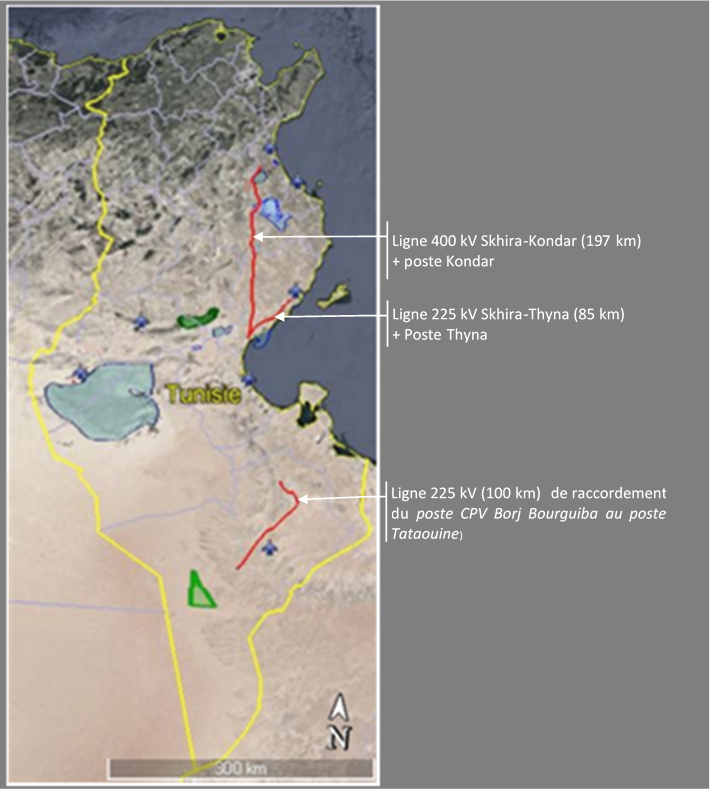 